Niech piękne chwile nie odejdą w zapomnienie
2016-06-24 14:03Ostatni piątek czerwca to szczęśliwy dzień dla wszystkich uczniów, ponieważ kończy się rok szkolny. Po mszy świętej, odprawionej przez ks. Władysława i ciekawej homilii wygłoszonej do uczniów i nauczycieli, wszyscy udali się na salę gimnastyczną. W tym roku 8 absolwentów kończyło szkołę i to oni pod kierunkiem pani wychowawczyni zaprezentowali montaż słowno -muzyczny. Poprzedziło ją uroczyste przekazanie sztandaru uczniom klasy V oraz ślubowanie absolwentów. Po wręczeniu nagród, dyplomów i świadectw uczniowie pożegnali się ze swymi nauczycielami i ...rozpoczęli wakacje. 

GALERIA FOTOGRAFICZNA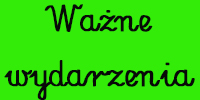 Nagroda dla najlepszych uczniów szkoły
2016-06-22 14:16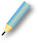 Dnia 21 czerwca dwóch uczniów naszej klasy- absolwentów szkoły- Ignacego K. i Bartłomieja K. uczestniczyło w sfinansowanej przez Gminę Miejsce Piastowe wycieczce do Tarnowskich Gór i Chorzowa. Wycieczka była nagrodą za najlepsze wyniki w nauce. W dniu 23 czerwca uczniowie zostaną nagrodzeni przez wójta dyplomami i nagrodami książkowymi w ramach Promocji Wybitnych Uczniów w naszej gminie. Gratulujemy!

GALERIA ZDJĘĆ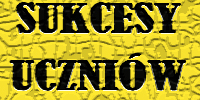 Zakończenie sezonu piłkarskiego Orlików
2016-06-22 06:23Przy kiełbasce świętowali zakończenie sezonu nasi szkolni piłkarze. Pan Hubert zatroszczył się, aby dziewczyny i chłopaki spisali się na medal. Gratulacje!

GALERIA FOTOGRAFICZNA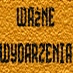 Zakończenie roku szkolnego
2016-06-21 20:01Dzień 23 czerwca- czwartek jest dniem wolnym od zajęć dydaktycznych na podstawie Zarządzenia dyrektora. 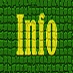 Msza św. na zakończenie roku o godzinie 8.00 a po niej spotkanie na sali gimnastycznej- rozdanie świadectw i nagród.Rajd do Dukli
2016-06-21 19:58Uczniowie klas II i III wyruszyli z ks. Władysławem i panią Eweliną na rajd do Dukli. Droga daleka, ale przyjemna. Spotkanie z pustelnikiem, wędrówka przez las, skosztowanie wody od św. Jana to niektóre punkty wyprawy. 
GALERIA FOTOGRAFICZNACała Polska czyta dzieciom i...my też
2016-06-20 16:45To już ostatnie spotkanie w tym roku szkolnym w ramach akcji "Cała Polska czyta dzieciom". Tym razem bajkę "Jak Wojtuś został strażakiem" przeczytał radny Gminy Miejsce Piastowe, były strażak Państwowej Straży Pożarnej w Krośnie - pan Piotr Pirga z Głowienki. 

GALERIA FOTOGRAFICZNAOstatnie wspólne chwile
2016-06-17 21:40Koniec roku tuż tuż. Uczniowie klas V+VI bardzo się z sobą zżyli. Z czwartku na piątek zorganizowali z panią Jadzią szkolny biwak. Spanie w szkole to ulubione zajęcie uczniów. Oczywiście "spanie" to dużo powiedziane, bo spania nie ma wcale. Oprócz zabaw, gier sportowych, pizzy był jeszcze mecz- Polska - Niemcy. I wynik tego meczu dodawał jeszcze uczniom siły do nocnych rozmów. Ale to już ostatnie wspólne chwile...

GALERIA FOTOGRAFICZNASTREFA KIBICA W NASZEJ SZKOLE- EURO 2016
2016-06-13 15:26
Dzisiaj świętowaliśmy zwycięstwo reprezentacji Polski nad Irlandią. Strefa kibica powstała z inicjatywy pani Niny i pana Bogdana. Po 2 lekcjach wszyscy uczniowie zebrali się na sali gimnastycznej. Prawie każdy uczeń pamiętał o stroju w barwach narodowych. Odbyły się quizy, prezentacje klasowych drużyn, piosenki kibica oraz rozgrywki. Były to chwile wielkich emocji i niezapomnianych wrażeń. 

FOTOGALERIA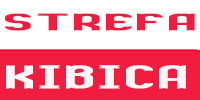 Święto Truskawki
2016-06-10 16:03KGW Kalina oraz GOK w Miejscu Piastowym zorganizowali trzecią edycję imprezy pod nazwą Święto Truskawki. Słoneczko dopisywało, dzieciaki przyszły, organizatorzy się postarali toteż cała impreza na medal. Nasi uczniowie zaprezentowali się z tańcami i piosenkami. Wisienką na torcie, a raczej truskawką, był występ naszej absolwentki - Patrycji Filus- uczennicy Liceum Aktorskiego w Krakowie. Dzieciaki zebrały oklaski za występy oraz zaistniały w konkursach- zwłaszcza plastycznym, w którym wygrała Julka Kuliga, II miejsce Ada Longawa a trzecie Wiktoria Kołacz. Miss Truskawki została Nikola Kuliga a tytuł mistera przypadł Jasiowi Lenikowi. Całą imprezę "rozśmieszał" i umilał klown. 

FOTOGALERIA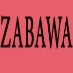 Kontrola głów
2016-06-09 17:00Proszę rodziców o systematyczne sprawdzanie głów swoim dzieciom, ponieważ docierają sygnały o wszach. Być może głowy nie zostały trwale wyczyszczone po pierwszym zabiegu higienicznym. 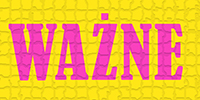 Spotkanie z misjonarzem
2016-06-09 16:53Głoszenie Chrystusa w różnych krajach poza Europą jest zadaniem misjonarzy. Podziwiamy takich kapłanów, którzy zdecydowali się wyruszyć do dalekich krajów, aby nieść wiarę na krańce świata. Jednym z nich jest ks. Wiesław Marecki, nasz rodak wroceński, który  obecnie pełni posługę misyjną w Kamerunie. W dniu 9 czerwca spotkał się on z z uczniami z naszej szkoły, aby opowiedzieć o swej pracy misyjnej. GALERIA FOTOGRAFICZNAWycieczka do lasu
2016-06-08 15:15Każdego roku czwartoklasiści jadą do lasu. Organizatorem tej wyprawy jest Gmina Miejsce Piastowe. W tm roku nasi uczniowie oraz dzieci z klas IV ze szkół w Głowience, w Miejscu Piastowym i Targowisk spotkali się z panem leśniczym Arturem, który pokazał im piękne zakątki leśne. Po długim marszu przez knieje wszyscy spotkali się na wspólnym ognisku, gdzie upieczono kiełbaskę. Piękno natury, ładna pogoda oraz nastroje wakacyjne sprzyjały atmosferze radości. Jedynym zagrożeniem mogły być kleszcze, ale środki chemiczne i...niezwykłe zestawy ochronne u niektórych uczniów( co widać na zdjęciach) mogły stanowić zabezpieczenie. 

GALERIA FOTOGRAFICZNAŚwięto Szkoły
2016-06-03 18:09To już 7 rocznica nadania naszej szkole imienia Stanisławy Grelli. Co roku, około 4 czerwca, czcimy hucznie ten dzień. Od kilku lat w Święto Szkoły odbywał się festyn. Tego roku przebiegało ono w innej formie. 54 uczniów wyjechało pod opieką nauczycieli do Aquaparku w Lesku, gdzie przez 2 godziny mieli wodne atrakcje, a potem odpoczywali w Macdonaldzie.  Wyprawę do Aquaparku sfinansowała Rada Rodziców.  

GALERIA FOTOGRAFICZNAKrośnieński Mistrz Ortografii
2016-06-02 17:46Nasz uczeń klasy VI- Bartek K. wziął udział w konkursie organizowanym przez Krośnieńską Bibliotekę Publiczną- Mistrz Ortografii. Wyniki niebawem. 

GALERIA FOTOGRAFICZNAINFORMACJA DLA RODZICÓW I UCZNIÓW
2016-06-02 11:19W piątek- 3 czerwca- na podstawie Zarządzenia dyrektora - zajęć dydaktycznych nie będzie. Dzieci z klas I- VI wyjeżdżają do Aquaparku w Lesku. Zbiórka w szkole o godzinie 8.00. Przewidywany powrót około 14.00. Świetlicy w tym dniu nie będzie. Ciepłe posiłki będą odwołane i odpisane. 
Prosimy rodziców o zapewnienie dzieciom czepków, klapków, ręczników i czegoś do jedzenia i picia. FOTORELACJA Z DNIA DZIECKA
2016-06-01 16:00Oj działo się dzisiaj, działo! Żadne z dzieci nie chciało się uczyć! Wszyscy uczniowie opuścili mury szkoły. Klasy I-III wyjechały na piknik do Krosna zorganizowany przez bibliotekę pedagogiczną, część uczniów z klasy IV do RCKP na występ baletowy, w którym tańczyła Julka a jeszcze inni z klas IV-VI poszli pieszo na Michajland. Jest to jedyny dzień w roku, kiedy dzieciaki rządzą. 

Michajland
Piknik w bibliotece
Balet w RCKP
Nasze dzieci na portalu Teraz KrosnoZadanie dodatkowe na szóstkę dla uczniów klasy V 
2016-06-01 15:48Są już zwycięzcy w Krzyżówce historycznej. Nie czekali do 5 czerwca! Wiktoria i Mateusz otrzymują po szóstce. Gratulacje!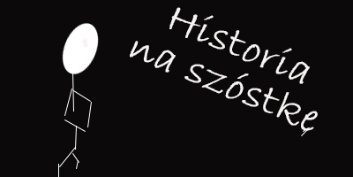 STREFA KIBICA W NASZEJ SZKOLE- EURO 2016
2016-05-31 18:19W naszej szkole powstaje Strefa Kibica- euro 2016. Na dobry początek otrzymaliśmy pozdrowienia od reprezentacji Polski, która trenowała w Arłamowie. Udało się także zgromadzić trochę zdjęć z treningu. 

POZDROWIENIA OD REPREZENTACJI DLA NASZEJ SZKOŁY

GALERIA FOTOGRAFICZNAGminny Konkurs Mitologiczny w Rogach
2016-05-31 18:01We wtorek- 31 maja- w Szkole Podstawowej w Rogach odbył się Gminny Konkurs Mitologiczny, w którym wzięła udział nasza trzyosobowa drużyna- Bartek, Bernatka i Kasia- Atena. Walczyli dzielnie w trudnych konkurencjach i wywalczyli 4 miejsce w Gminie. Gratulujemy uczniom z klas V i VI. 

GALERIA FOTOGRAFICZNAZadanie dodatkowe na szóstkę dla uczniów klasy V
2016-05-30 20:02Kolejna krzyżówka historyczna dla uczniów klasy V. Spróbujcie swoich możliwości. Tym razem szóstkę otrzymają dwie pierwsze osoby, które prześlą poprawne rozwiązania haseł i hasło główne do dnia 5 czerwca na adres bargocha@gmail.com 

WEJŚCIE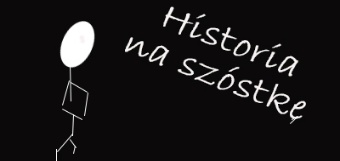 Cała Polska czyta dzieciom i...my też
2016-05-24 17:02Majowe spotkanie z książką było dla uczniów klas I-III niezwykłe, ponieważ do dzieci przybyła księżniczka czarodziejka, w którą wcieliła się znana wszystkim dzieciakom pani logopeda- Agnieszka Jastrzębska. Treść bajki była niezwykle ciekawa, a suknia księżniczki budziła jeszcze większe zainteresowanie. Dla uczniów to spotkanie, w ramach akcji czytania najmłodszym, pozostanie na długo w pamięci. Dziękujemy pani Agnieszce za to, że mimo obowiązków dyrektora żłobka, znalazła czas, aby odwiedzić nasze dzieci. 

GALERIA FOTOGRAFICZNAWyniki Sprawdzianu końcowego szóstoklasistów
2016-05-24 13:18
W tym roku szkolnym obecna klasa szósta otrzymała ze Sprawdzianu OKE następujące wyniki:Z języka polskiego- 76,3%- III wynik w gminieZ matematyki- 59,4%- IV wynik w gminieZ języka angielskiego- 80,8 %- II wynik w gminieW skali staninowej:z części I ( j.polski i matematyka)- 68% czyli stanin 7- wynik wysokiz części II ( j. angielski)- 80,8%- stanin 7- wynik wysokiGRATULUJĘ NAUCZYCIELOM ORAZ NAJLEPSZYM UCZNIOM!Inormacje dla uczniów i rodziców
2016-05-23 12:14
Informuję, że w dniu 27 maja zajęć lekcyjnych nie będzie, na podstawie zarządzenia dyrektora. Uczniowie przychodzą na lekcje w dniu 30 majaWyjazd uczniów klas I-III na basen do Krosna- dnia 28 maja - w sobotę. Dnia 1 czerwca- wyjazd autobusem- uczniów klas I-III do Krosna na piknik organizowany przez bibliotekę pedagogiczną, a uczniów z klas IV- na występ do RCKP( busem) i piesza wyprawa na Michajland do Miejsca Piastowego uczniów klas IV-VI. Wszyscy przychodzą do szkoły na 8.00. Wyjazd do Aquaparku w Lesku w dniu 3 czerwca. Zbiórka o godzinie 8.00 w szkole. Lekcji w tym dniu nie będzie. Uczniowie, którzy nie przyniosą zgody od rodziców na wyjazd do Leska, nie wezmą udziału w wycieczce( konieczne są: czepek, klapki, ręcznik). Wstęp i przejazd opłaca Rada Rodziców i sklepik szkolny. Zajęcia terapetyczne w klasie IV
2016-05-23 12:03Trzy cykle spotkań dwugodzinnych przeprowadzą panie psycholog i pedagog z uczniami w klasie IV jeszcze w tym roku szkolnym. I zajęcia- 23 maja, II- 8 czerwca i III 16 czerwca.Zajęcia o charakterze terapeutycznym, zainicjowane przez szkołę, mają na celu eliminację nieprawidłowych zachowań i postaw dzieci z tej klasy- głośne zachowanie na lekcji, brak koncentracji, nieposłuszeństwo, agresja wobec innych, nadpobudliwość psychoruchowa, przekrzykiwanie się. 
Miejmy nadzieję, że terapia słowem i przykładem da jakieś efekty. Około 30 lat temu przebiegałoby to inaczej i pewnie  rezultaty byłyby natychmiastowe.  Ciekawe lekcje- świetlica
2016-05-23 11:58Kolejny cykl ciekawych zajęć przeprowadzonych na świetlicy przez panią Lidzię. Grupa mieszana, zróżnicowana wiekowo, mogła się integrować podczas zabaw na świeżym powietrzu, co bardzo nasi milusińscy lubią.  

GALERIA FOTOGRAFICZNA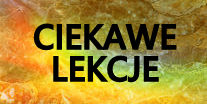 Wycieczka do Rabkolandu
2016-05-17 13:4116 maja uczniowie klas II-V wzięli udział w wycieczce do Rabkolandii w miejscowości Rabka Zdrój. Dzień był pełen wrażeń, gdyż po trzygodzinnej jeździe dotarliśmy do celu. Na początku było zwiedzanie skansenu Taboru kolejowego w Chabówce, który słynie z najliczniejszej i najciekawszej kolekcji eksponatów szynowych, a następnie pięciogodzinna zabawa w Parku rozrywki "Rabkolandia". Atrakcji było co niemiara, gdyż mimo 5 godzin pobytu w parku, dzieci nie były w stanie skorzystać z całej oferty zabawy. Mimo kropli deszczu pod koniec dnia, wycieczka na długo zapadnie dzieciom w pamięci. 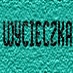 
FOTOGALERIA Z WYCIECZKI Konkurs Olimpus
2016-05-17 13:38Gratulujemy uczniom klasy IV za uzyskanie tytułu laureata w ogólnopolskim konkursie z języka angielskiego i przyrody:
Kamilowi Kuci za uzyskania tytułu laureata w obu konkursach i Kacprowi Gleniowi za uzyskanie tytułu laureata w konkursie z przyrody. Zadanie dodatkowe na szóstkę dla uczniów klasy V i VI
2016-05-12 06:03Kolejne zadanie dodatkowe dla uczniów klas V-VI w zakładce "Dla ucznia".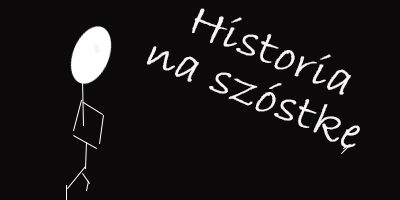 Zachęcam.Gminny Konkurs Recytatorski im. Jana Pawła II
2016-05-11 18:10Dnia 11 maja 2016r. w Zespole szkół w Miejscu Piastowym odbył się III Gminny Konkurs Poezji Jana Pawła II - w dwóch kategoriach wiekowych- szkoły podstawowe i gimnazja. Naszą szkołę reprezentował uczeń kl. IV- Marcin D. Uczestników było dużo, a miejsca na podium tylko trzy, które niestety nie przypadło w udziale naszemu uczniowi. Jednakże Marcin zaprezentował się bardzo ładnie i miał okazję wysłuchać wzorowych recytacji w wykonaniu starszych uczniów.  W konkursie wzięły udział także nasze absolwentki, z których jedna- Asia W. zajęła II miejsce. Gratulujemy!

FOTOGALERIAGminny Turniej Matematyczny im. S. Grelli
2016-05-10 17:38W tym roku to nasza szkoła była gospodarzem VIII Gminnego Turnieju Matematycznego im. S. Grelli. Gościliśmy 6 drużyn ze szkół podstawowych z terenu naszej gminy. Każda drużyna liczyła po 6 zawodników z klas IV-VI. Najpierw odbył się test matematyczny, następnie konkurencje w grupach. Niestety nie udało nam się wywalczyć podium. Zajęliśmy miejsce 6 na 7 drużyn. I miejsce zdobyło Zalesie, II miejsce szkoła w Miejscu Piastowym, III miejsce - Głowienka. Podczas rywalizacji panowała miła atmosfera, a każdy uczestnik turnieju otrzymał nagrody, które ufundowała Gmina Miejsce Piastowe. Gratulujemy zwycięskim drużynom. 

FOTOGALERIACiekawe lekcje w klasach II i III
2016-05-10 17:33Na edukacji przyrodniczej uczniowie klas II i III mieli "trochę" chemii. Wykonywali różne doświadczenia. Młodzi chemicy eksperymentowali z jajkiem, opiłkami papieru i balonikiem, płynem do mycia naczyń. Lekcja była dla nich bardzo ciekawa, szczególnie, gdy powstawały mydlane bańki. 

FOTOGALERIASukcesy naszych uczniów
2016-05-09 18:15W sporcie kolejne sukcesy naszych uczniów- Pauli Sz.- II miejsce w karate i Filipa J. - 5 miejsce w wyścigu rowerowym.
Gratulujemy uczniom i ich rodzicom!

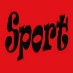 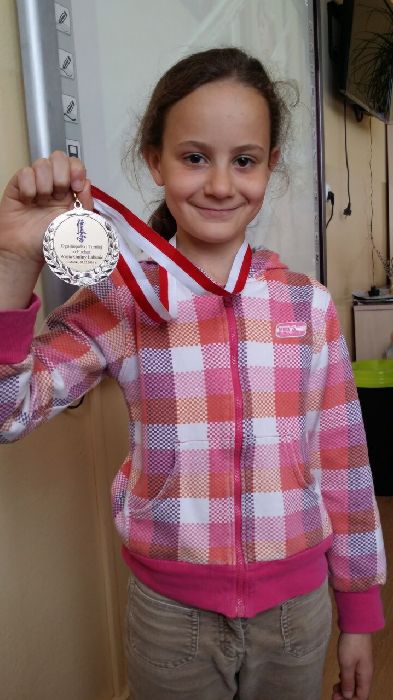 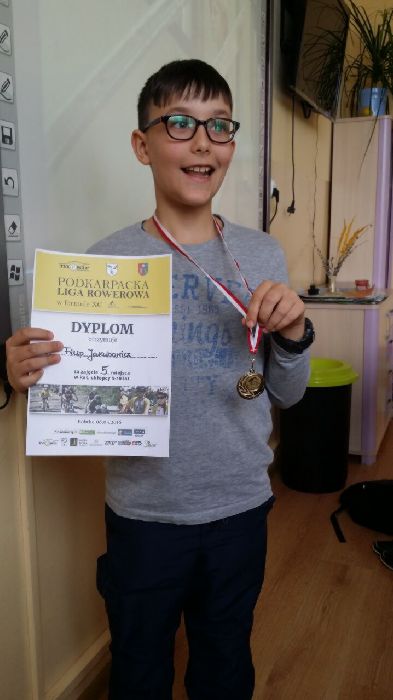 Drużyna Orlików- UKS Tornado
2016-05-09 18:08Nasza drużyna Orlików odnosi ostatnio wiele sukcesów. Wygrała mecz z Orłem Pustyny: 4:0 i z LKS Lubatową- 4:3. Gratulujemy trenerowi Hubertowi i zawodnikom. Brawo!

FOTOGALERIA Z LUBATOWEJPróbna ewakuacja 
2016-05-06 11:44Dnia 6 maja 2016 roku w szkole przeprowadzono próbną ewakuację na wypadek zagrożenia pożarowego. O godzinie 11.10 zadzwonił alarmowy dzwonek i w ciągu pięciu minut wszyscy musieli opuścić budynek i zgromadzić się na boisku. 
Akcja była udana. Nikt o jej przeprowadzeniu nie wiedział poza kierownictwem szkoły. Wnioski:Czas ewakuacji był bardzo dobry, bo w czasie 4 minut wszyscy opuścili szkołę, nikt się nie zawieruszył,Większość dokumentacji została zabrana( w szkole zostały 3 dzienniki lekcyjne)Należy lepiej oznakować klucze do drzwi na drodze ewakuacyjnej.To była tylko próba bez jednostek straży pożarnej, ale można było zauważyć błędy. Pogoda sprzyjała- było bardzo ciepło i przyjemnie. Pasowanie pierwszoklasistów na czytelnika
2016-05-06 10:00W dniu dzisiejszym w naszej szkole odbyło się uroczyste Pasowanie na Czytelnika uczniów klasy I. Zanim doszło do uroczystości, dzieci pojechały "pociągiem" do Krainy Książki czyli do biblioteki szkolnej. Po drodze spotykały postaci z bajek, w które wcielali się koleżanki i koledzy z klasy V i VI. Na pierwszaków czekały różne zadania do wykonania. Dzieci świetnie sobie z nimi poradziły. W bibliotece czekała na nich Pani Książka, z którą jak się okazuje, dzieci umieją się obchodzić. W nagrodę opiekunka biblioteki szkolnej- p. Jadzia dokonała uroczystego pasowania na czytelnika. Pamiątkowe dyplomy i zakładki będą wspaniałym wspomnieniem dzisiejszej uroczystości. GALERIA FOTOGRAFICZNA Wyniki ankiety na temat świetlicy szkolnej
2016-05-05 19:37Prezentujemy wyniki ankiet skierowanych do uczniów i rodziców dzieci uczęszczających do świetlicy. 

WYNIKI ANKIETYPiknik trzeciomajowy
2016-05-04 12:323 maja odbył się we Wrocance Piknik Rodzinny. Uczniowie klasy IV, V oraz dwie absolwentki naszej szkoły- Patrycja F. i Julia D. zaprezentowali w Domu Ludowym patriotyczny montaż słowno-muzyczny z okazji rocznicy uchwalenia Konstytucji 3 Maja. Były wiersze i piosenki. Po wystąpieniu pana wójta odbyła się II część - w Parku, który został poświęcony przez ks. proboszcza. Następnie posadzono 10 dębów na cześć wroceńskich legionistów i katyńczyków. Dokonali tego: przedstawiciele władz gminy, radni, sołtysi, księża oraz inne grupy działające w naszej wsi.  Następnie można było posilić się w altance kiełbaską z rożna, zjeść domowego bigosu albo spróbować w szkolnym bufecie mufinki, hot-doga, gofra lub zapiekanki. Dla dzieci najlepsza frajda była przy szkole, gdzie przez 4 godziny mogły bawić się na dmuchańcach, uczestniczyć w konkurencjach sportowych z nagrodami, puszczać bańki mydlane, spotkać się ze strażakami z OSP w Miejscu Piastowym. Centralnym punktem zabawy było wypuszczenie gołąbków pokoju i 100 biało- czerwonych baloników. 
W całej imprezie najważniejsze było to, że słońca i uśmiechu na twarzach dzieciaków nie zabrakło.

Dziękujemy panu wójtowi, paniom z KGW Kalina, panu Leszkowi Zajdlowi z GOK, sołtysowi wsi, strażakom z OSP z Wrocanki i Miejsca Piastowego, Radzie Rodziców, absolwentkom naszej szkoły oraz radnym Wrocanki i Niżnej Łąki za współpracę w organizacji tego pikniku. 
/fotografie wykonali: M. Baran, F. Braja, W. Skubisz, O. Kowalski, J. Dębiec/

GALERIA FOTOGRAFICZNASpotkanie z iluzjonistą
2016-05-02 19:38W czwartek - 28 kwietnia- do uczniów i dzieci przedszkolnych przyjechał iluzjonista. Było wesoło i ciekawie. 

GALERIA FOTOGRAFICZNASprawdzanie czystości skóry
2016-04-27 12:20Informuję, że kontrola czystości skóry uczniów klas I-VI wypadła pozytywnie. Jednakże proszę rodziców, żeby już we własnym zakresie kontrolowali przynajmniej raz w tygodniu stan czystości głów swoich pociech.  Cała Polska czyta dzieciom...i my też
2016-04-27 12:13Kolejny miesiąc i kolejne spotkanie z osobą, która przyszła przeczytać bajeczkę. Uczniowie klas I-III spotkali się tym razem z panią Stanisławą Szarek, która bardzo chętnie przypomniała sobie lata pracy z dziećmi. Oprócz czytania bajeczek były także różne zabawy. 

GALERIA FOTOGRAFICZNADługi weekend - PIKNIK 3 MAJA
2016-04-26 13:38W dniach od 1- 3 maja trwać będzie długi weekend. 
Dnia 2 maja zajęć lekcyjnych, świetlicowych i ciepłych posiłków nie ma. 
W dniu 3 maja odbędzie się piknik wg następującego planu.1. Uczniowie przychodzą na 14.30 do Domu Ludowego we Wrocance, gdzie odbędzie się akademia w wykonaniu uczniów klasy IV.  Uczniowie klasy IV proszeni są na godzinę 14.15.
2. Od godziny 15.00 do około 15.45- nastąpi poświęcenie wroceńskiego parku, posadzenie dębów pamięci, gdzie po części oficjalnej będzie można skosztować kiełbaski z rożna oraz bigosu( gratis),
3. Od godziny 16.00- 20.00 na boisku za szkołą dostępna będzie dmuchana zjeżdżalnia, suchy basen oraz inne atrakcje( wszystkie gratis). Na zjeżdżalni pomoc w opiece nad dziećmi sprawować bedą nauczyciele i rodzice. Odpowiedzialność za bezpieczeństwo uczniów ponoszą rodzice.  
W tym czasie będzie pokaz baniek mydlanych, konkurencje sportowe dla dzieci z nagrodami, mecz siatkówki dorosłych, pokaz OSP- gaszenie pożaru, wypuszczenie baloników biało- czerwonych, napełnionych helem oraz gołębi.
4. Podczas pikniku - bufet Rady Rodziców- sprzedaż hot- dogów, zapiekanek, gofrów- w cenie 3 zł. od sztuki oraz zimnych napojów

W razie deszczu- atrakcje dla dzieci będą na sali gimnastycznej. Nie odbędą się tylko konkurencje sportowe. 

ZAPRASZAMY!Wycieczka do Warszawy
2016-04-25 16:31Już od kilku lat nasi uczniowie wyjeżdżają wspólnie  z uczniami ze szkoły w Dobieszynie na wycieczki. W tym roku ( 21- 22 kwietnia) pojechali na dwudniową wycieczkę do Warszawy. Plan zwiedzania był bardzo ambitny, droga daleka zatem można się było zmęczyć. Jednakże radości nie było granic. Mimo zmęczenia nasi uczniowie dzielnie poznawali zabytki stolicy, czego dowodem jest fotogaleria. 

GALERIA FOTOGRAFICZNAZadania dodatkowe na szóstkę
2016-04-25 15:55
Zadania dodatkowe na szóstkę zamieszczane są na tej stronie w zakładce "Dla ucznia". Zadanie dodatkowe na szóstkę dla uczniów klasy V
2016-04-24 11:04Kolejne zadanie dodatkowe dla uczniów klasy V. Zachęcam. 
WEJŚCIE Dzień Ziemi
2016-04-22 20:02W dniu 22 kwietnia uczniowie klas II i III wzięli udział w akcji Sprzątania świata z okazji Dnia Ziemi. Pod opieką pani Eweliny pozbierali śmieci w centrum Wrocanki i w okolicach szkoły, następnie podziwiali przyrodę, układając kompozycję z kwiatów i ziół. 

GALERIA FOTOGRAFICZNAWycieczka do Krosna
2016-04-21 16:28Dnia 21 kwietnia 2016 roku przedszkolaki z grupy Pszczółek i uczniowie klasy I wybrali się na wycieczkę do Krosna. Najpierw zwiedzili Centrum Dziedzictwa Szkła, gdzie poznali zasady wykonywania wyrobów szklanych oraz próbowali malarstwa na szkle. Następnie ich żywiołem stał się Fikoland, gdzie mogli do woli bawić się. 

GALERIA FOTOGRAFICZNAGdy dziecko skarży...pedagogizacja rodziców
2016-04-21 13:13Bardzo często spotykamy się w domu i szkole z plagą skarżenia przez dzieci. Wiadomo, że mamy być oparciem dla dziecka pokrzywdzonego, ale nie możemy być katem dla sprawcy. Często rodzice i nauczyciele mają trudną drogę, jak wybrnąć z ciężkiego położenia, gdy co chwila borykają się z plagą skarżenia. 
W przedszkolu, szkole podstawowej oraz w domach próbujemy chronić "skarżypytów", ponieważ czuwamy nad właściwym przestrzeganiem norm społecznych. I tutaj nauczyciel lub rodzic wciela się w sędziego, który za dobre wynagradza a za złe każe. W gimnazjum i szkole średniej skarżypyta staje się w opinii kolegów i koleżanek "konfidentem" i "kapusiem". Proces oduczania skarżenia przebiega bardzo szybko i drastycznie. Często dotyczy to spraw poważnych, w które osoba dorosła nawet powinna ingerować. Bywa jednak, że "drobny" skarżypyta zostaje wyeliminowany z grupy. Jedno jest pewne: naszym obowiązkiem jest czuwać nad bezpieczeństwem, jednak nie w postaci klosza ochronnego, ale także w postaci wychowawcy, który przekaże swoim dzieciom i wychowankom zasady właściwego rozwiązywania konfliktów, łagodzenia zatargów, radzenia sobie w sytuacjach trudnych. W przeciwnym razie, my dorośli i nasze dzieci - poniesiemy klęskę. 
Zachęcam do przeczytania doskonałego artykuły pt. "Filozofia skarżypyty", który jest TUTAJZARZĄDZENIE DYREKTORA SZKOŁY- W.S. WSZAWICY
2016-04-21 08:38W związku z sygnałami ze strony rodziców dotyczącymi wszawicy wśród uczniów proszę o systematyczne sprawdzanie skóry wszystkich dzieci. 
Sprawdzanie głów dzieci przez rodziców należy przeprowadzać codziennie!
 W najbliższym czasie nastąpi kontrola pielęgniarki szkolnej.

Zarządzenie dyrektora szkoła w tej sprawie jest TUTAJWycieczki szkolne
2016-04-20 19:28
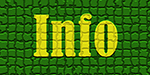 21 kwietnia- czwartek- wyjazd dzieci z grupy przedszkolnej "Pszczółek" i uczniów klasy I do Krosna- zwiedzanie Centrum Dziedzictwa Szkła, malowanie na szkle, Fikoland21-22 kwietnia- wyjazd uczniów klas IV-VI do Warszawy razem ze szkołą w Dobieszynie16 maja- wyjazd uczniów klas II-IV do Rabkolandu3 czerwca- wyjazd wszystkich uczniów z klas I-VI do Aquaparku w LeskuZadanie dodatkowe na szóstkę dla uczniów klas VI
2016-04-18 18:01Zadanie należy wykonać do 24 kwietnia.
WEJŚCIE Spotkanie z policjantem 
2016-04-15 20:00W dniu 15 kwietnia przyjechał do uczniów policjant z Komendy Miejskiej Policji w Krośnie. Takie spotkania odbywają się co roku, aby przypomnieć dzieciom podstawowe zasady bezpieczeństwa. Spotkania odbyły się w dwóch grupach: z uczniami klas I-III oraz IV-VI.

GALERIA FOTOGRAFICZNAGminny Konkurs języka angielskiego w Zalesiu
2016-04-14 13:29Dnia 14 kwietnia odbył się w Zalesiu drużynowy Gminny Konkurs języka angielskiego. W konkursie uczestniczyło po dwóch uczniów z klasy V i VI. Nasz zespół wywalczył II miejsce za Zalesiem i przed Głowienką. Do I miejsca brakło nam 1 punkt. Gratuluję drużynie i opiekunce pani Ninie. 

  GALERIA FOTOGRAFICZNA Gminny Konkurs Ekologiczny w Miejscu Piastowym
2016-04-14 13:24Dnia 14 kwietnia 2016r. w Miejscu Piastowym odbył się Gminny Konkurs Ekologiczny dla uczniów klas I-III. Były różne konkurencje dla drużyn. Naszą szkołę reprezentowało po 2 uczniów z klas I-III. Podium nie zdobyliśmy, ale dzieci i opiekunka- pani Ewelina- wrócili bardzo zadowoleni z różnymi nagrodami dla szkoły. 

GALERIA FOTOGRAFICZNAPola nadziei
2016-04-11 16:56W niedzielę - 10 kwietnia- uczniowie naszej szkoły kwestowali we Wrocance i w Niżnej Łące na hospicjum w Krośnie. W ramach Krośnieńskich Pól Nadziei zebrano:po mszy porannej- 352,53 zł.po sumie- 332, 67 złw Niżnej Łące- 200,80 złRazem- 886,00 złotych. Dziękuję uczniom, którzy kwestowali i wszystkim, którzy pomogli hospicjum. GALERIA FOTOGRAFICZNACiekawa lekcja w kl. I
2016-04-11 16:50W dniu dzisiejszym uczniowie klasy I bawili się w teatr. Wcześniej samodzielnie wykonali lalki teatralne- kukiełki, nauczyli się czytać z podziałem na role a następnie wystawili przedstawienie pt. "Witamy wiosnę". Dzieci utrwaliły czytanie i pojęcia związane z teatrem a jednocześnie dobrze się bawiły. 

GALERIA FOTOGRAFICZNAKonkurs w Iwoniczu Zdroju
2016-04-10 19:55
Uczniowie naszej szkoły wzięli udział w Konkursie "Warto być Polakiem", organizowanym przez radnego Gminy Iwonicz. Celem Konkursu było rozbudzanie uczuć patriotycznych wśród dzieci.  Nasi uczniowie przygotowali plakaty, napisali wiersze i wypracowania. Wśród laureatów znaleźli się: Bernadeta K.- kl. V- I miejsce w kategorii plakat, wyróżnienia- Jakub T. z kl. IV i Jakub G.- z kl. II- w kategorii wiersz. Nagrody zostały wręczone w Kinie "Wczasowicz". W konkursie wzięło udział ponad 100 uczniów. 
W naszej galerii fotograficznej znajdują się także fotografie udostępnione przez portal 
https://www.terazkrosno.pl/wiadomosci/3101-szosta-rocznica-katastrofy-w-smolensku-uroczystosci-w-iwoniczu-zdroju

GALERIA FOTOGRAFICZNAJęzyk polski na szóstkę...
2016-04-10 12:15Zapraszam uczniów klasy IV do kolejnej pracy na szóstkę, tym razem z języka polskiego. Zadania przesyłać na adres: bargocha@gmail.com

WEJŚCIE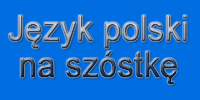 Rozwijaj swój intelekt...
2016-04-08 18:01Kolejne zadanie na szóstkę dla uczniów klasy V. Termin wykonania- 16 kwietnia 2016. Prześlij na adres: bargocha@gmail.com


WEJŚCIE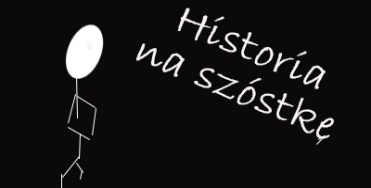 Ostatnie sukcesy
2016-04-06 16:56W Powiatowym Konkursie Wiedzy Pożarniczej w Szczepańcowej III miejsce zajął nasz Bartek z klasy VI, natomiast w Międzynarodowym Konkursie Matematycznym Pangea finał wywalczył Kacper z klasy VI. W tańcu Grupy tanecznej Kleksy medale wywalczyły dziewczynki z klasy III i IV.
A co wywalczą nasi szóstoklasiści w Sprawdzianie końcowym? Dowiemy się w maju.
Gratulujemy wszystkim!

W naszej galerii znajdują się fotografie udostępnione dzięki uprzejmości portalu terazkrosno.pl

GALERIA FOTOGRAFICZNAZadanie dodatkowe na szóstkę dla uczniów klasy IV
2016-04-03 19:57
Kolejne zadanie dla uczniów klasy IV. Czas na rozwiązanie- do 9 kwietnia. Tym razem będą dla uczniów krzyżówki. 
Adres: bargocha@gmail.com

WEJŚCIE Dla rodziców i uczniów- ważna informacja
2016-04-03 17:05W dniu 5 kwietnia 2016 roku zajęcia lekcyjne nie odbędą się z uwagi na Sprawdzian klasy VI( dzień dyrektorski). W tym dniu nie będzie także ciepłych posiłków. 

W godzinach od 13.00- 16.00 czynna będzie świetlica. 

Uczniowie klasy VI w tym dniu przychodzą do szkoły na godzinę 8.15. 
I część - od 9.00- 80 minut. Uczeń z wydłużonym czasem- 120 minut.
II część- od 11.45- 45 minut. Uczeń z wydłużonym czasem- 65 minut. Wielkanocne zwyczje- akademia
2016-03-23 11:06W tym roku, przed Świętami Wielkanocnymi, uczniowie z każdej klasy prezentowali różne zwyczaje. Każda klasa miała zaprezentować coś innego. Był piękny, wielkanocny stół z barankiem, babką, pisankami, było tradycyjne obijanie się palmami, śmigus dyngus, piosenki wiosenne oraz wiersze o tematyce świątecznej. 

GALERIA FOTOGRAFICZNAŚwiąteczna godzina wychowawcza w kl. V+VI
2016-03-22 16:19Uczniowie klas V i VI już w świątecznym nastroju. Na lekcji wychowawczej wykonali "gazetkowy" kosz z pisankami, a w nim wiele życzeń. 

GALERIA FOTOGRAFICZNAKONKURS DLA WSZYSTKICH UCZNIÓW
2016-03-22 12:27
Zachęcam wszystkich uczniów z klas I- VI do udziału w konkursie pod nazwą "Warto być Polakiem". 
Każdy uczeń, który jest zainteresowany konkursem, składa prace w sekretariacie do dnia 4 kwietnia 2016 roku  w dowolnie wybranej formie artystycznej:rysunek,plakat, grafika komputerowa, wiersz, wypracowanie, prezentacja multimedialna i inne. PRZEWIDZIANE SĄ NAGRODY.
UCZNIOWIE Z KLAS IV- VI, którzy wezmą udział w konkursie zostaną dodatkowo nagrodzeni oceną celującą z historii. 
Cenne nagrody rzeczowe zostaną wręczone w Iwoniczu Zdroju w domu "Wczasowicz" w dniu 10 kwietnia. 
Patronem medialnym konkursu jest portal terazkrosno.pl Przerwa świąteczna
2016-03-22 12:22Od dnia 24 marca ( czwartek) do dnia 29 marca     ( wtorek) trwa przerwa świąteczna. Zajęć lekcyjnych nie ma. 
Uczniowie wracają do szkoły dnia 30 marca- w środę. Ciekawa lekcja w kl. II I III
2016-03-22 12:17Malowanie pisanek jest obecnie rzadko stosowane. Najchętniej z braku czasu "ubieramy" pisanki w foliowe naklejki lub gotujemy jajka w barwnikach. Uczniowie klas II i III postanowili jednak pomalować swoje pisanki i nieźle im to wychodziło.

GALERIA FOTOGRAFICZNAZadanie dodatkowe na szóstkę dla uczniów klasy IV
2016-03-20 15:02
W tym tygodniu zadanie dodatkowe z historii dla uczniów klasy IV. Zadania należy przesyłać do 30 marca na adres bargocha@gmail.com
WEJŚCIEZadanie dodatkowe na szóstkę dla uczniów klasy V
2016-03-20 13:00W tym tygodniu zadanie dodatkowe z historii dla uczniów klasy V. Zadania należy przesyłać do 30 marca na adres bargocha@gmail.com

WEJŚCIEPowitanie wiosny...
2016-03-18 16:30W tym roku, nieco przed czasem, uczniowie powitali wiosnę, bo już 18 marca. Dlaczego tak wcześnie? W dniu 21 marca rozpoczyna się Wielki Tydzień więc nie chcieliśmy zakłócać powagi tych dni przedświątecznych. Dzień wiosny wiąże się z zabawą i figlami. Tego dnia uczniowie mieli spotkanie z panią kierownik z biblioteki w Miejscu Piastowym w ramach akcji "Cała Polska czyta dzieciom" a po drugiej lekcji dzieci oglądnęły widowisko edukacyjne pt. "Bezpieczna droga do szkoły" zaprezentowane przez Studio "Szafir" z Krosna. Następnie uczniowie klas IV-VI wzięli udział w rozgrywkach w piłkę halową a ich młodsi  koledzy realizowali swój projekt "Bezpieczniki Taurona". Był to słoneczny dzień zatem wiosna tuż, tuż...
GALERIA FOTOGRAFICZNA
GALERIA FOTOGRAFICZNA- WYSTĘP I ROZGRYWKICała Polska czyta dzieciom i...my też
2016-03-18 16:22To już kolejna część spotkania uczniów klas I-III z książką. W ramach tej akcji do szkoły przybyła kierownik Gminnej Biblioteki w Miejscu Piastowym - pani Ania Hreczka. Spotkała się z uczniami i przeczytała im. "Lokomotywę" Juliana Tuwima, a wielką frajdą były dla dzieci tablety z aplikacją do tego samego wiersza. Dzieci na tabletach wykonywały różne ćwiczenia zabawowe, oglądały animacje z wagonikami. Jak się okazuje, uczniowie nie jechali nigdy pociągiem. Zatem przed nami przejażdżka po torach. 

GALERIA FOTOGRAFICZNAProgram edukacyjny "Bezpieczniki TAURONA. Włącz dla dobra dziecka"
2016-03-18 13:46Uczniowie klas młodszych I-III pod opieką p. E.Głód i p. A. Zyzańskiej wzięli udział w programie edukacyjnym, który był skierowany do najmłodszych odbiorców energii elektrycznej. Jego celem jest edukacja w zakresie bezpiecznego i racjonalnego korzystania z energii elektrycznej.Więcej w rozwinięciu.
GALERIA FOTOGRAFICZNAZielono mi, czyli dzień Św. Patryka w naszej szkole
2016-03-17 13:1517 marca obchodzone jest święto Św. Patryka, dlatego też w naszej szkole postanowiliśmy uczcić ten dzień. Chętni uczniowie , którzy byli ubrani w zieloną część garderoby byli zwolnieni z odpowiedzi.  Dodatkowo towarzyszyły im flagi Irlandii, które wykonali samodzielnie, a w nagrodę uzyskali dodatkowe oceny z języka angielskiego.
GALERIA FOTOGRAFICZNACiekawa lekcja w kl. I
2016-03-17 13:02Matematyka w zabawie
Klasa I uczy się poprzez zabawę. Praca z e-podręcznikiem to sama przyjemność! Dzieci pomagają bohaterom - Zgrzyciakom- rozwiązywać zagadki i naprawiać psoty profesora Zgrzyta, a tym samym ćwiczą swoje umiejętności. Bardzo lubimy takie lekcje. 

GALERIA FOTOGRAFICZNAZwycięstwo bez walki
2016-03-15 17:2914 marca nasza drużyna wzięła udział w Gminnym Turnieju Wiedzy Pożarniczej w Miejscu Piastowym. Zwycięstwo nie było zbyt trudne, ponieważ ze szkół podstawowych na konkurs zgłosiła nasza drużyna zatem podium należało do nas. Na eliminacje powiatowe pojedzie Bartek K. z klasy VI. Zwycięstwo łatwe, ale nie brakło emocji, ponieważ o najlepsze miejsce powalczyło 3 uczniów z naszej szkoły.
Gratulacje!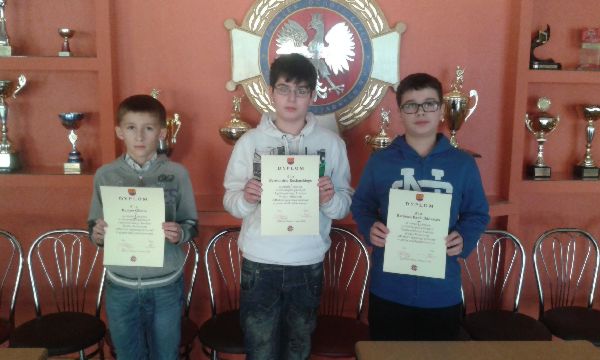 Zadanie dodatkowe na szóstkę dla uczniów klas IV-VI
2016-03-13 15:47Co tydzień będzie publikowane zadanie dodatkowe z historii lub j. polskiego - na szóstkę - dla chętnych uczniów z klas IV- VI. Zadania będą zamieszczane na blogu. W tym tygodniu zadanie dla kl. VI z historii. 

WEJŚCIENa plastyce w klasie IV
2016-03-11 17:09W piątek na plastyce uczniowie pod okiem pani Agaty wykonywali prace w ciekawej technice wydrapywania na płaszczyźnie pomalowanej plakatówką oraz tuszem. Tematy były dwa- "Lot ptaków nad łąką" lub "Spacer z pieskiem po parku". Uczniowie z wielkim zaangażowaniem wykonywali swoją pracę. Pani Agata z troską wspierała tych, którzy nie zawsze mogli sobie poradzić. Efekt widoczny jest na fotografiach.GALERIA FOTOGRAFICZNA Rekolekcje dla dzieci
2016-03-08 16:23W dniach 14 i 15 marca( poniedziałek i wtorek) uczniowie klas I-VI wezmą udział w rekolekcjach wielkopostnych. Od godziny 8.15 w szkole rozpoczną się zajęcia w grupach ewangelizacyjnych, a o godzinie 11.00, po posiłku,  spotkanie w kościele. 
Po rekolekcjach około godziny 12.00- koniec zajęć. 
Czynna będzie świetlica.  Atrakcje w aquaparku i Święto wiosny- plan
2016-03-08 16:01Wielką przyjemnością dla dzieci była zabawa w aqaparku w Lesku. 
41 uczniów klas II-VI miało okazję do relaksujących zabaw w wodzie. Dzieciaki były bardzo zadowolone i proszą o "jeszcze". Jeśli będzie taka wola rodziców nic nie stoi na przeszkodzie, aby w tym roku szkolnym zorganizować jeszcze jeden taki wyjazd.
Pozostała kwota zostanie przeznaczona na widowisko profilaktyczne, które odbędzie się w naszej szkole w dniu 18 marca- piątek. Tego dnia obchodzić będziemy powitanie wiosny. Uczniowie klasy I oraz ci, którzy nie brali udziału w wycieczce na basen, przynoszą na występ po 5 złotych. 
Plan zajęć w dniu 18 marca- piątek
8.00- 8.45- lekcja
9.00- 10.00- spotkanie z panem policjantem z Krosna- kl. I-VI
10.00-11.00- widowisko profilaktyczne -kl. I-VI
11.30- 13.00- rozgrywki sportowe- kl. IV-VI, a klasy I-III- zajęcia zabawowe
13.00- 16.00- świetlica

GALERIA FOTOGRAFICZNAAnkieta dla uczniów klas III-VI
2016-03-06 17:27Prosimy uczniów klas III- VI wypełnić ankietę, której celem jest zbadanie, jakie kółka interesowałyby uczniów w nowym roku szkolnym. Uczniowie klasy VI proszeni są także o wypełnienie ankiety, mimo że opuszczą naszą szkołę. Ankietę można wypełniać tylko raz  do 12 marca 2016 roku. 

ANKIETA DLA UCZNIÓWWznowione zajęcia sportowe- tenis ziemny
2016-03-01 12:24Informuję, że w dniu 9 marca zostaną przeprowadzone pierwsze zajęcia sportowe, przygotowujące do treningu tenisa ziemnego, dla chętnych uczniów z klas I-VI. Uczniowie z klas I-III mają zajęcia w każdą środę od godziny 15.00- 16.00, uczniowie klas IV-VI- w godzinach 16.00- 17.00. Na pierwsze zajęcia należy przynieść zgodę rodziców. 
W tym sezonie ćwiczenia będzie prowadził pan Tomasz Klonowski. Zapisy uczniów do klasy I
2016-03-01 12:07W dniach 01-31 marca trwać będą zapisy dzieci sześcioletnich oraz siedmioletnich do klasy I. 
Karty zapisu należy składać u dyrektora szkoły lub u nauczyciela.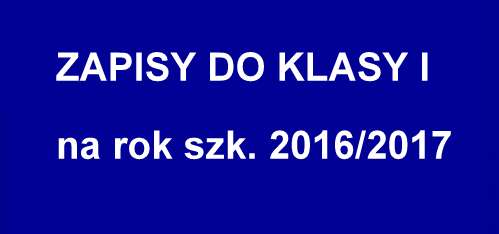 Druk zapisu dla dziecka zameldowanego we Wrocance lub Niżnej Łące POBIERZ
Druk zapisu dla dziecka spoza obwodu szkolnego POBIERZInformuje, że spotkanie rodziców dzieci z klasy I z wychowawcą odbędzie się 9 marca- środa- o godzinie 16.00 a z dyrektorem szkoły o godzinie 16.30 w sali nr 2.WYJAZD DO AQUAPARKU W LESKU
2016-02-29 13:41Informuję, że w dniu 8 marca chętni uczniowie z klas II-VI pod opieką 5 nauczycieli jadą do Leska do Aquaparku. 
Zbiórka w szkole o godzinie 8.00
Basen w godzinach 10.00- 12.00
Wyjazd z Leska o godzinie 13.00
Planowany powrót do Wrocanki w godzinach 14.00- 14.30
Po przyjeździe uczniowie lekcji już nie mają. Czynna będzie tylko świetlica. 

Obowiązkowe wyposażenie dziecka: strój kąpielowy, ręcznik, czepek, klapki. Uczniowie zabierają sobie coś do jedzenia i picia oraz foliowe woreczki w razie choroby lokomocyjnej. 
Do piątku- 4 marca - prosimy o dokonanie wpłaty w kwocie 25 złotych. Wyjazd autokarem firmy KUBUŚ.

Uczniowie klasy I mają zajęcia bez zmian. 
Uczniowie, którzy nie jadą na basen mają zajęcia w godzinach 8.00- 12.45.Biwak w szkole
2016-02-12 16:24
Uczniowie klasy V i VI wygrali Górę grosza. Nagrodę wybrali sobie sami i był to biwak w szkole. Z 11 na 12 lutego "rozbili się" w sali nr 7 i 9. Szkoła przez całą noc "tętniła życiem". Spania nie było, ale była radość i dobra zabawa pod czujnym okiem wychowawczyni pani Jadzi. 

GALERIA FOTOGRAFICZNA 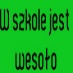 Edukacja społeczna w klasach II i III
2016-02-12 16:03Czasami wystarczy trochę zabawy, aby uczniowie byli grzeczni i dla siebie mili. Przy okazji klasa się integrowała. Tak było na edukacji społecznej, kiedy dzieci wzajemnie malowały sobie ręce, aby odbić je na planszy. 

GALERIA FOTOGRAFICZNACała Polska czyta dzieciom i...my też
2016-02-11 17:07
Kolejne spotkanie uczniów klas I-III z książką w ramach akcji Cała Polska czyta dzieciom. Tym razem bajeczki czytała dzieciom dyrektor szkoły, która przedstawiła historię Mowgliego, chłopca wychowanego w dżungli. Bajka dzieciom się bardzo podobała, ponieważ ilustracje były przestrzenne i kolorowe. Inna bajeczka, którą wysłuchały dzieci to "Daleko od domu" - o małej biedronce, która potrzebowała pomocy. Dzieci chętnie słuchały treści bajek i oglądały ilustracje. 

GALERIA FOTOGRAFICZNAWyjazd do Aquaparku
2016-02-11 17:02Organizujemy wyjazd do Leska do Aquaparku. Jest to nowo otwarty obiekt basenów z różnymi atrakcjami. Bilet wstępu na dwie godziny zabawy w wodzie kosztuje dla dziecka 9 złotych. Przejazd do Leska i z powrotem do Wrocanki, przy udziale około 40 uczniów z klas II- VI- 16 złotych. Zatem cały koszt wycieczki do aquaparku to 25 złotych. Każde dziecko musi mieć swój czepek. Prosimy rodziców, aby zgłaszali chętne na wyjazd dzieci do sekretariatu, telefonicznie- 519 531 142 lub e-mailem na adres: spwrocanka@gmail.com
Jeśli będą chętni, to wyjazd będzie w pierwszym tygodniu po feriach. 

Strona obiektu jest TUTAJGminny Konkurs Czytania ze zrozumieniem
2016-02-11 17:01W dniu 11 lutego odbył się w Targowiskach Gminny Konkurs Czytania ze zrozumieniem. Naszą szkołę reprezentował zespół sześcioosobowy z klas IV-VI. Filip, Kacper, Bernadka, Bartosz, Kasia i Weronika wywalczyli 3 miejsce. Tylko jednym punktem i po dogrywce z Głowienką uplasowali się na trzecim podium. W tym wypadku był to pech, ponieważ w dogrywce nasi reprezentanci wylosowali pytanie za 1 punkt a nie za dwa, jak Głowienka. Mimo wszystko cieszymy się z sukcesu naszej szkoły, a gratulujemy uczniom z Zalesia, którzy wywalczyli miejsce pierwsze. 

GALERIA FOTOGRAFICZNAWśród kukiełek
2016-02-10 16:16W środę- 10 lutego- uczniowie klas I-III oglądnęli przedstawienie kukiełkowe pt. "Mała Syrenka". Po występie mieli okazję wziąć wielkie kukiełki w swoje ręce. Było to dla dzieci największą atrakcją, żeby zabawić się w aktorów. 

GALERIA FOTOGRAFICZNAWycieczka do Karpackiej Troi
2016-02-09 16:03
Uczniowie klasy IV uczestniczyli, w dniu 9 lutego, w wycieczce edukacyjnej z historii do Karpackiej Troi w Trzcinicy. Najpierw wzięli udział w warsztatach pisma klinowego Sumerów. Pod okiem instruktora przygotowali sobie gliniane tabliczki, a następnie wytłaczali patyczkiem swoje imię i nazwisko w formie pisma sumeryjskiego. Następnie oglądnęli film o osadzie archeologicznej w Trzcinicy, po czym zwiedzili wystawę, przedstawiającą sceny z życia dawnych ludów, mieszkańców osady. Największą atrakcją było oglądanie skansenu na zewnątrz. Czwartoklasiści z zainteresowaniem wchodzili do domostw dawnych mieszkańców osady. Z ciekawością wdrapali się także na wysoką platformę widokową, z której roztaczały się piękne krajobrazy. W drodze powrotnej wstąpili na krótką modlitwę przed obliczem Matki Bożej Płaczącej w Dębowcu. Zmęczeni, ale zadowoleni wszyscy wrócili z udanej podróży edukacyjnej w przeszłość.

GALERIA FOTOGRAFICZNAWcześniejsze walentynki
2016-02-08 17:13Prawie tydzień wcześniej nasi uczniowie obchodzili walentynki, ponieważ w tym roku szkolnym wypadają one podczas ferii zimowych. Pani Nina zachęciła uczniów klasy IV, aby wzięli w swoje ręce inicjatywę organizacji zabaw, konkursów i tańców z okazji święta Walentego. Na sali gimnastycznej zgromadzili się wszyscy uczniowie, aby pod "komendą" Julki i Filipa dobrze się zabawić. Podczas tańców integracyjnych było bardzo wesoło. Potem odbył się quiz z nagrodami oraz randka w ciemno. Cała impreza trwała prawie 2 lekcje i na pewno pozostanie na długo w pamięci, zwłaszcza tych uczniów, którzy otrzymali swoją kartkę walentynkową. Całej zabawie towarzyszył olbrzymi miś- maskotka szkolna. 

GALERIA FOTOGRAFICZNAInformacja dla uczniów i rodziców
2016-02-01 12:54
Informuję, że:9 lutego - wtorek- uczniowie klasy IV wyjeżdżają na lekcję muzealną do Karpackiej Troi w Trzcinicy. Zbiórka o godzinie 7.50 w szkole. Cena około 25 złotych. Przewidywany powrót- około godziny 12.00. 10 lutego- środa, godz. 9.00- dzieci przedszkolne i uczniowie klas I-III oglądną przedstawienie kukiełkowe pt. "Mała Syrenka". Cena od dziecka - 5 zł.11 lutego- czwartek - 6 uczniów z klas IV-VI weźmie udział w konkursie czytelniczym w Targowiskach. Wyjazd 8.30 spod szkoły.Z 11 na 12 lutego- biwak uczniów klas V-VI w szkole- nagroda za Górę grosza. Nauka ortografii
2016-01-30 19:03Zachęcam dzieci klasy IV do nauki ortografii oraz słówek z języka angielskiego pod kierunkiem nauczyciela na https://instaling.pl/
Uczniowie otrzymali loginy i hasła. Rodzice mogą założyć dziecku konto. Każdy uczeń, który będzie pracował systematycznie otrzyma ocenę za wkład pracy i systematyczność. Zajęcia techniczne w klasach II i III
2016-01-26 16:10W klasach II i III dzisiaj powstała mini pracownia krawiecka. "Mali projektanci mody" wykonywali z różnych tkanin propozycje kostiumów według swoich pomysłów. Wcześniej poznawali właściwości materiałów czy są przemakalne, czy nie. W efekcie powstały gotowe prace. 

GALERIA FOTOGRAFICZNARAPORT Z EWALUACJI ZEWNĘTRZNEJ
2016-01-25 18:10
RAPORT Z EWALUACJI Zabawa karnawałowa
2016-01-21 18:16W dniu 21 stycznia odbyła się zabawa choinkowa dla wszystkich uczniów szkoły. Dzieci z klas I-III miały okazję zaprezentować różne stroje karnawałowe. Zabawy, tańce i konkursy były czymś miłym dla dzieciaków. W czasie zabawy mogły zjeść zapiekankę lub mufinkę przygotowaną przez rodziców. 

GALERIA FOTOGRAFICZNA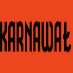 Ciekawa lekcja- przyroda
2016-01-21 18:12Najciekawsze lekcje dla dzieci to te, które odbywają się w terenie. Lekcja klasy I polegała właśnie na obserwacji przyrodniczej w zimowy dzień. 
GALERIA FOTOGRAFICZNA Wyniki ewaluacji zewnętrznej
2016-01-13 12:33W dniu 13 stycznia 2016 roku otrzymaliśmy, podpisany przez Podkarpackiego Kuratora Oświaty, Raport z Ewaluacji Problemowej, przeprowadzonej w dniach od 07 - 11 grudnia 2015 roku. Z przeprowadzonych badań- ankiety, wywiady, analiza dokumentacji szkolnej oraz obserwacje lekcji - wynika, że szkoła spełnia badane wymagania zawarte w Rozporządzeniu Ministra Edukacji Narodowej z dnia 06.08.2015 roku na poziomie WYSOKIM.

Z Raportem zostanie zapoznana Rada Pedagogiczna, Rada Rodziców oraz Samorząd Szkolny. Treść Raportu jest do wglądu w sekretariacie szkoły. Cała Polska czyta dzieciom
2016-01-11 12:04W ramach ogólnopolskiej akcji czytania dzieciom od urodzenia odbyło się kolejne spotkanie uczniów klas I-III z osobą spoza szkoły, która przyjechała na nasze zaproszenie. Była nią zastępca wójta- pani Stanisława Gawlik. Przeczytała ona dzieciakom dwie książeczki: "Duże koty" oraz legendę o Robin Hoodzie. Dzieci chętnie słuchały i dyskutowały, ale najprzyjemniejsze było oglądanie ciekawych ilustracji. 

GALERIA FOTOGRAFICZNAWażne terminy
2016-01-07 11:4911 stycznia – poniedziałek- godz. 18.00- spotkanie dyrektora z Radą Rodziców18 stycznia- poniedziałek godz. 14.30- konferencja klasyfikacyjna21 stycznia- czwartek- zabawa choinkowa, przedszkolaki w godzinach swoich zajęćkl. I-III- 12.00- 13.45- opieka: p. Ewelina- II+III, p. Małgosia, p. Nina- kl. Ikl. IV- VI- 16.00-19.00- p. Lidzia, p. Jadzia21 stycznia – czwartek 16.00- Dzień Babci i Dziadzia
( przedszkole)22 stycznia- piątek- WYWIADÓWKI- KONIEC I PÓŁROCZAgodz. 16.15- 16.45- zebranie ogólne na sali gimnastycznejgodz. 16.45- 17.10- spotkanie dyrektora z rodzicami „Pszczółek” i kl. Igodz. 16.45- spotkania wychowawców z rodzicami25 stycznia- początek II półroczaKOLĘDNICA...
2015-12-22 20:04We wtorek przedświąteczny dzieci przedszkolne i szkolne zgromadziły się na sali gimnastycznej, aby wziąć udział w kolędowaniu przy żłóbeczku. Każda grupa zaśpiewała inną kolędę lub pastorałkę. Była nawet kolęda wykonana przez grupę piąto- i szóstoklasistów na dzwonkach. Uczniowie z klas II i III przedstawili tradycyjną ludową kolędnicę. Zapachniało świętami Bożego Narodzenia. Po wspólnym kolędowaniu wszyscy udali się do klas na spotkania wigilijne. 
GALERIA FOTOGRAFICZNA Cała Polska czyta dzieciom i...my też
2015-12-19 18:29W piątek- 18 grudnia- dzieci przedszkolne i uczniowie z klas I-III - gościły panią Danusię z biblioteki gromadzkiej, która przeczytała im różne bajki. To już trzecie spotkanie z cyklu "Cała Polska czyta dzieciom". Każdego miesiąca przychodzi do dzieci ktoś z zewnątrz, aby zachęcić młode pokolenie do czytania. 
GALERIA FOTOGRAFICZNAPrzerwa świąteczna
2015-12-16 18:03W okresie od 23 grudnia 2015 do 3 stycznia 2016 roku trwać będzie przerwa świąteczna. Uczniowie wracają do szkoły- 4 stycznia 2016r.- w poniedziałek.
 22 grudnia zajęcia będą wg następującego porządku:od 8.00- 9.40 - lekcje zgodnie z podziałem godzin
9.50- 10.40- kolędnica uczniów klasy II+III oraz śpiewanie kolęd przy szopce
10.40- 11.00- przerwa na posiłek
11.00-12.00- Wigilie w klasach
12.00- 16.00- świetlica szkolna Głosowanie na bombkę
2015-12-12 17:21W nowo otwartym sklepie leroy merlin trwa głosowanie na bombki wykonane w szkołach. Nasza bombka ma nr 23. Wygrana to nagroda pieniężna dla szkoły. Z naszej gminy tylko jest jedna taka ozdoba. Prosimy zatem o głosy.  Ewaluacja zewnętrzna
2015-12-12 17:01W piątek - 11 listopada- zespół wizytatorów Podkarpackiego Kuratorium w Rzeszowie zakończył ewaluację zewnętrzną. Ankiety dla uczniów, rodziców, dyrektora szkoły, wywiady, obserwacje lekcji oraz analiza danych zastanych dostarczą informacji o naszej szkole w postaci Raportu z ewaluacji zewnętrznej. Podsumowanie nastąpi  5 stycznia 2016 roku.  Wyniki akcji "Góra grosza"
2015-12-10 17:04
Zwycięzcami jest grupa uczniów z klas V-VI. Nagrodą będzie biwak w szkole. 
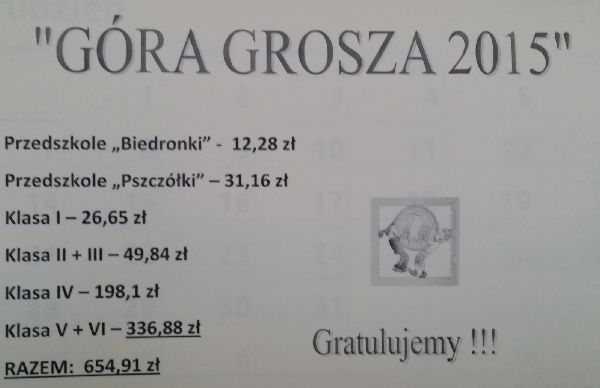 Radosne chwile z Mikołajem...
2015-12-05 17:08W piątek- 4 grudnia- odwiedził uczniów z klas I-VI święty Mikołaj. Dzieci musiały go ładnie powitać oraz zaśpiewać piosenkę. Mikołaj cieszył się, że dzieci chętnie garnęły się do niego, aby wziąć prezent i zrobić pamiątkową fotkę. Szkoda, że nas odwiedzi dopiero za rok.

GALERIA FOTOGRAFICZNADla rodziców i uczniów- ważna informacja
2015-12-04 21:10
W związku z przeprowadzaną ewaluacją zewnętrzną przez zespół wizytatorów Podkarpackiego Kuratorium Oświaty w dniach 7, 8, 10,11 grudnia informuję, że:Dnia 7 XI- poniedziałek- ankietowani będą nauczyciele oraz uczniowie klas IV- VI. Jedna ankieta dla uczniów- o godzinie 8.00- "Moja szkoła" a druga ankieta "Mój dzień" w godzinach 14.00- 16.00. W związku z powyższym uczniowie klasy IV mogą wrócić do domu później. Dnia 8 XI- wtorek- ankietowani będą rodzice dzieci z klas IV-VI w godzinach od 13.00- 16.00. Bardzo proszę rodziców o przyjście do szkoły. Jeśli ktoś pracuje, otrzyma ankietę papierową do wykonania w domu. Dnia 10 XI- czwartek w godzinach 14.00- 15.00- przeprowadzony zostanie wywiad z 7 rodzicami z klas IV-VI. Zespół wizytatorów przeprowadzi ponadto 6 obserwacji lekcji- j. angielski w klasie III, edukacja przyrodnicza w kl. II+III, w-f w kl. IV, matematyka w klasie V, zajęcia komputerowe w kl. V+VI, j.polski w klasie V. W ramach ewaluacji przeprowadzone zostaną także: wywiad z dyrektorem, z nauczycielami uczącymi w kl. V, ankieta z dyrektorem oraz analiza dokumentacji szkolnej. Podsumowanie ewaluacji nastąpi 5 stycznia. Anioły ze szkoły i Szinuka
2015-11-27 16:33Nasza szkolna organizacja opieki nad zwierzętami miała dziś wspaniałe zajęcia. Do szkoły przybyły panie z OTOZ w Krośnie - pani Sylwia ( reprezentująca "Szkołę kumpel") oraz właścicielka pięknego psa, rasy husky, który wabił się Szinuka. Uczestnicy szkolnego koła mieli okazję wysłuchać prelekcji na temat właściwej pielęgnacji psa oraz zapewnieniu mu potrzeb, prowadzili ćwiczenia praktyczne z akcesoriami dla psa, rozwiązywali quizy, zapoznawali się z pieskiem, ucząc się przy tym, jak należy postępować przy kontakcie z nim. Na koniec dzieciaki - Anioły ze szkoły- złożyły pieskowi przysięgę.  Panie ze schroniska zabrały zebraną przez uczniów karmę dla zwierząt w schronisku. Były to bardzo ciekawe zajęcia. 

GALERIA FOTOGRAFICZNADyskoteka andrzejkowa
2015-11-25 18:59Tradycyjnie, co roku, odbywa się w naszej szkole zabawa dla dzieci szkolnych związana z "ostatkami". Lanie wosku, różne wróżby i zabawy towarzyszą tej formie zajęć pozalekcyjnych. Jest wtedy okazja, aby każdy mógł usłyszeć, że "Cyganka prawdę powie"...

GALERIA FOTOGRAFICZNAKolorowy piasek
2015-11-24 19:14Podczas zajęć plastycznych uczniowie klasy II i III eksperymentowali z solą i kolorową kredą. Pod opieką pani Eweliny wyczarowali kolorowy piasek, który ozdobił ich szklane słoiczki. Takie eksperymenty dzieciaki bardzo lubią.

GALERIA FOTOGRAFICZNAMINI- ART
2015-11-18 13:21Nasz zespół taneczny BAMBOTELA- DANCE wziął udział w Przeglądzie artystycznym Mini- Art w Miejscu Piastowym, organizowanym przez GOK. Na 10 zespołów otrzymaliśmy WYRÓŻNIENIE, po pierwszej nagrodzie dla zespołu z GOK- u. Oprócz dyplomu nasza grupa taneczna wywalczyła kamerkę. Zaprezentowała taniec Gummy Bear. Gratulujemy dziewczynkom z klasy II, III i IV oraz opiekunkom- paniom Ninie i Ewelinie. 
 
Dziękujemy państwu Krawczyk za pomoc. 

GALERIA FOTOGRAFICZNAPora na pomidora
2015-11-17 17:02Oj działo się dziś w naszej szkole, działo! Uczniowie z klas I-III, pod opieką pań: Eweliny, Sabiny i Niny, przygotowali program artystyczny propagujący zdrowe odżywianie. Wszystkie dzieciaki były pięknie i kolorowo ubrane w stroje owoców i warzyw. Zaprezentowały one scenki związane z uprawą, sprzedażą oraz spożywaniem owoców i warzyw. Degustacja smakołyków, konkursy i wykonanie soku z jabłek i marchwi z pomocą szefowej Rady Rodziców było uwieńczeniem akcji "Pora na pomidora". Występ oglądnęli wszystkie przedszkolaki oraz uczniowie klas IV-VI. Gratulujemy młodym aktorom oraz wychowawczyniom. 

GALERIA FOTOGRAFICZNAGminny Konkurs Profilaktyki w Łężanach
2015-11-17 17:01III miejsce w gminie wywalczyła nasza drużyna podczas Gminnego Konkursu Profilaktyki w Łężanach. Uczniowie mieli wykonać prezentację ppt na temat agresji i jej zwalczania oraz wzięli udział w rywalizacji drużynowej. Opiekunem naszej grupy był pan Bogdan. Chłopcy przywieźli ciekawe nagrody i dyplomy. Gratulujemy!

GALERIA FOTOGRAFICZNAWieczornica niepodległościowa
2015-11-15 14:00Nasi uczniowie zaprezentowali montaż słowno- muzyczny podczas wieczornicy niepodległościowej. Święto Niepodległości
2015-11-10 12:29Jak co roku, z okazji Święta Niepodległości, odbyła się w naszej szkole uroczysta akademia, podczas której uczniowie z klas IV-VI zaprezentowali montaż słowno- muzyczny, poruszający tematykę historyczną dotyczącą naszej Ojczyzny. Szczególnie uhonorowani zostali legioniści z Legionów Piłsudskiego, dawni mieszkańcy Wrocanki. Było ich wszystkich 9, a na szczególną uwagę zasługuje Jan Drozd Gierymski, którego tablica pamiątkowa zostanie odsłonięta 14 listopada. 

GALERIA FOTOGRAFICZNAWystęp na Dzień Seniora
2015-11-08 15:10Corocznie w naszej miejscowości Stowarzyszenie "Nasza Wrocanka" i Zespół Charytatywny organizują Dzień Seniora. Nasz szkolny zespół teatralno- muzyczny BAMBOTELA, działający od wielu lat, uświetnia swoim programem każde spotkanie. Tak było również dnia 8 listopada. Dzieci z klas II-VI oraz jedna dziewczynka z przedszkola zaprezentowały piosenki, tańce i wiersze. Gratuluję młodym artystom!
Dziękuję wszystkim uczestnikom, rodzicom i nauczycielom za przygotowanie tego programu artystycznego. 
Dyrektor szkoły

GALERIA FOTOGRAFICZNA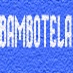 Rozstrzygnięcie konkursu "Barwy jesieni"
2015-11-04 12:10W październiku w nasze szkole trwał Konkurs plastyczno- fotograficzny pod nazwą "Barwy jesieni". Ponad 30 dzieci, od przedszkola do kl. VI, wzięło w nim udział. Nagrodzeni zostali z klas I-III: Patryk Zielański, Jakub Głód, Wiktoria Kołacz, Oliwia Zajdel, a z klas IV-VI- Filip Jakubowicz, Kacper Gleń, Dominik Marszał. W dniu dzisiejszym uczestnicy Konkursu odebrali nagrody i dyplomy. 
Inicjatorką konkursu była pani Nina.

Galeria zdjęćChwila zadumy...
2015-10-30 16:56Już kilka dni przed 1 listopada wszyscy porządkują groby swoich bliskich. Na cmentarzach, pod miejscami pamięci pojawiają się kwiaty i znicze. Nasi uczniowie także zatrzymali się na chwilę modlitwy przy Pomniku ofiar I i II wojny światowej oraz przy grobach kapłanów na cmentarzu parafialnym. Chwila zadumy nad przemijaniem życia oraz wspomnienie najbliższych oraz znajomych...

GALERIA ZDJĘĆ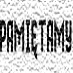 Zajęcia sportowe
2015-10-30 09:01Informuję, że zajęcia prozdrowotne w kierunku tenisa ziemnego z panem Witoldem Zatorskim odbywać się będą w czwartki, w godzinach od 14.00-16.00.Pierwsze zajęcia odbędą się w naszej szkole, na sali gimnastycznej, w najbliższy czwartek czyli 5 listopada o godzinie 14.00. Wejście na salę od strony budynku gospodarczego.Proszę przynieść strój gimnastyczny i obuwie zamienne. Wszystkie dzieci kochają zwierzęta
2015-10-27 12:47We wtorek- 27 października- gościliśmy panie z Ogólnopolskiego Towarzystwa Ochrony Zwierząt, tzw. Przytuliska. Podczas prelekcji prezes schroniska opowiedziała dzieciom, jak należy troszczyć się o zwierzęta, jak im pomagać i czego nie należy robić. Wielką niespodzianką dla dzieci było spotkanie z pieskiem, adoptowanym ze schroniska, który wabił się Kaja. Piesek pokazał, co potrafi oraz dał się każdemu dziecku pogłaskać. 
Tego dnia członkowie naszego szkolnego koła opieki nad zwierzętami "Anioły ze szkoły" otrzymały swoje legitymacje. Na koniec wykonały wspólną fotografię ze swoimi opiekunkami- panią Eweliną i Niną oraz z paniami ze schroniska i miłym pieskiem.

Wszystkie dzieci i rodziców prosimy o przyłączenie się do akcji zbiórki suchej karmy dla zwierząt oraz starych kocyków i innych akcesoriów, które przekażemy do schroniska. 

GALERIA FOTOGRAFICZNAInformacja
2015-10-26 12:36
Od 26 października klasa I będzie miała zajęcia z panią Sabiną Wójcik.

Od 2 listopada- logopedia będzie z panią Agnieszką Jastrzębską według planu:
Poniedziałek: 8.00- 12.00
8.00- 8.55- kl. II
8.55- 9.50- kl. III
11.00-12.00- kl. I

Piątek: 8.00- 13.00
8.00- 9.50- kl. I-II-III
10.00- 13.00- przedszkolaki

Zmiany trwać będą do czasu powrotu pani Alicji Zyzańskiej. Dzień Biblioteki Szkolnej
2015-10-23 18:3423 października był w naszej szkole Świętem Biblioteki. Tego dnia wszystkie dzieci przedszkolne oraz uczniowie klas I-VI uczestniczyli w spotkaniu z panią Jadzią, która zaprezentowała im książki, które zakupiliśmy do biblioteki w ramach projektu "Książki naszych marzeń" z dotacji przyznanej przez MEN za kwotę 1500 złotych.  Uczestnicy spotkania bibliotecznego mieli okazję posłuchać fragmentów różnych książek, pooglądać ilustracje oraz wypożyczyć książkę. 66 uczniów w tym dniu wypożyczyło 72 książki. Każdy czytelnik otrzymał balonik. Święto było okazją, aby zachęcić dzieci do czytania, które jest bardzo ważne w rozwoju każdego młodego człowieka. 

GALERIA FOTOGRAFICZNASpotkanie z panią Marzanną de Latour
2015-10-23 18:12W czwartek- 22 października - wszystkie dzieci spotkały się z dziennikarką z Warszawy- panią Marzanną de Latour, której rodzina Gazdów wywodzi się z Wrocanki. Pani Marzanna poszukiwała swoich przodków przez wiele miesięcy, tym bardziej, że jej stryj i ojciec, wydawali w Warszawie przed wojną piękne widokówki. Napisała o tym w swojej książce pt. "Drugie życie starych widokówek". Pani Marzanna przyjechała do naszej szkoły z wielką radością. Dzieciom przedszkolnym oraz uczniom klas I-III przeczytała bajeczki w ramach kampanii "Cała Polska czyta dzieciom", natomiast uczniom klas IV-VI opowiedziała o swoich przodkach wywodzących się z Wrocanki oraz o pięknych widokówkach jej stryja. Podczas spotkania pani Marzannie towarzyszyły redaktorki "Podkarpacia", "Piastuna" oraz "Radia Rzeszów". Razem z panią Marzanną przyjechał do nas pisarz - Andrzej Brochocki. Spotkanie było dla naszych dzieci prawdziwą lekcją historii. 

GALERIA FOTOGRAFICZNA45-lecie ukończenia szkoły
2015-10-17 17:2117 października naszą szkołę oglądali absolwenci, którzy ukończyli ją przed 45 laty. W odczuciu Jubilatów dzisiejsze warunki do nauki są znacznie lepsze niż w czasie ich edukacji. Największa zmiana to komputeryzacja oraz to, że każda klasa to kolorowe i piękne pomieszczenie. 

GALERIA FOTOGRAFICZNANasze działania...
2015-10-16 19:36W tym roku  nasza szkoła przystąpiła do kilku kampanii: WMTDay
CAŁA POLSKA CZYTA DZIECIOM
LEPSZA SZKOŁA
ANIOŁY ZE SZKOŁY
PORA NA POMIDORA
OWOCE I WARZYWA W SZKOLE
MLEKO W SZKOLEPasowanie na ucznia
2015-10-14 15:4014 października- w Dzień Święta Pracowników Oświaty uczniowie klasy I mieli swoją uroczystość Pasowania. 12 pierwszaków, w pięknych odświętnych strojach oraz okolicznościowych biretach zaprezentowało program artystyczny, będący egzaminem przed momentem Pasowania. Pod okiem wychowawczyni- pani Alicji- pierwszoklasiści zdali go bezbłędnie. Po występie dzieci ślubowały, że będą solidnie uczyć się a następnie dyrektor szkoły dokonała aktu Pasowania i wręczenia dyplomów, legitymacji oraz upominków. Był to ważny dzień w życiu pierwszoklasistów.   GALERIA FOTOGRAFICZNAZjazd absolwentów - 50 lat od ukończenia naszej szkoły
2015-10-10 20:00
Informacja o uroczystości

GALERIA FOTOGRAFICZNA
GALERIA FOTOGRAFICZNA cz. IIPLAN OPIEKI NAD UCZNIAMI w dniu 14 października
2015-10-06 13:00

Informuję, że w dniu 14 października /w środę/ zajęć dydaktycznych nie będzie! Uczniom, którzy nie mają z kim zostać w domu zapewniamy opiekę świetlicową w szkole. 

ZAJĘCIA OPIEKUŃCZE:
8.00- 12.00- opieka świetlicowa
12.00- 13.00- Uroczystość Pasowania na Ucznia i Przedszkolaka  
( przychodzą wszyscy uczniowie!)
13.00- 16.00- opieka świetlicowa.

W tym dniu ciepłych posiłków nie będzie! Mamy certyfikat...
2015-10-05 19:03

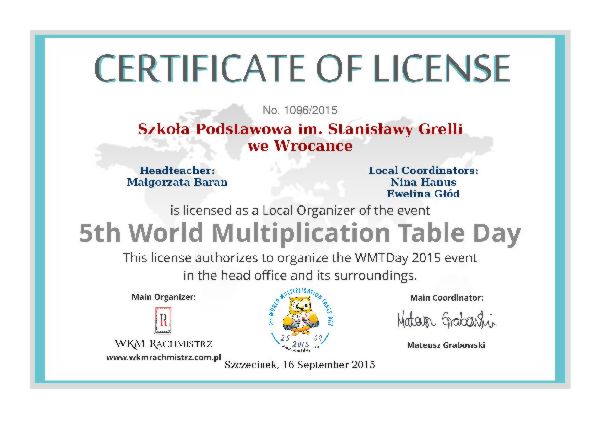 Konkurs "Barwy jesieni"
2015-10-02 13:11Ogłaszamy szkolny Konkurs fotograficzny dla uczniów klas IV-VI pod nazwą "Barwy jesieni". Uczniowie mogą składać fotografie w wersji zdjęciowej( 10x15) i elektronicznej na adres: spwrocanka@gmail.com 
Dla uczniów klas I-III konkurs "Barwy jesieni" będzie miał dowolną formę plastyczną( malowanie lub kompozycje jesienne).
 Prace prosimy składać do 30 października. Sukces
2015-10-01 16:16Uczennica klasy IV- Paula Szybisty- zdobyła medal za zajęcie I miejsca w karate podczas walk organizowanych przez Krośnieński Klub Kyokushim Karate Krosno.  Gratulacje!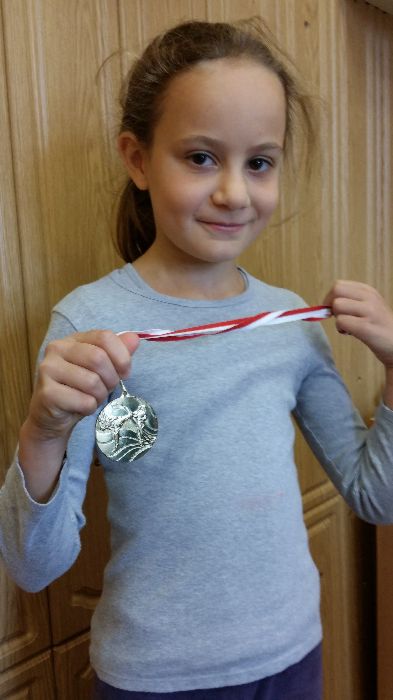 Ogólnopolski Dzień Głośnego Czytania
2015-09-29 13:57Nasza szkoła przystąpiła do Ogólnopolskiej Akcji Głośnego Czytania. To już XV edycja tego typu aktywności dziecięcej. W naszej szkole w tym dniu- 29 września- odbył się poranny apel, podczas którego wszystkie dzieci na głos przeczytały wiersz pt. "Samochwała" a następnie zrobili to odważni uczniowie z klas IV, V i VI. Ponieważ z klas V-VI znalazł się tylko jeden odważny uczeń, wiersz na głos odczytał Szymek z klasy II. Wszyscy ochotnicy otrzymali pamiątkowe dyplomy. Kolejnym etapem akcji było głośne przeczytanie bajki w punktach przedszkolnych i w klasach I-III. Na nasze zaproszenie przybył do szkoły pan wójt- Marek Klara, który przywiózł ulubione bajeczki swojej córki i przeczytał je dzieciom. Pan wójt sprawdzał czy wszystkie dzieci uważnie słuchały bajeczki o Tupciu Chrupciu oraz wierszy Juliana Tuwima. Niektóre dzieci znały wierze na pamięć. Następnie wywiązała się "dyskusja" między naszym szefem gminy a dziećmi w kwestii czytania, podróżowania i zachowania naszych najmłodszych. Z wywiadu z dziećmi wynika, że mamusie chętniej czytają bajki swoim dzieciom niż tatusiowie. Na następny miesiąc znowu głośne czytanie. Kto tym razem przeczyta bajeczkę? Jeszcze nie wiadomo.

GALERIA FOTOGRAFICZNACiekawa lekcja w klasie II i III
2015-09-29 13:48W dniu dzisiejszym uczniowie klasy II i III wraz z panią Eweliną wykonywali smaczny napój mleczny zwany banana shake. Zajęcia były ekscytujące, ponieważ dzieci wszystko wykonały samodzielnie, pod okiem pani wychowawczyni, ale najlepsza była degustacja smakowitego napoju. 

GALERIA FOTOGRAFICZNACiekawe lekcje- kl. I robi kukiełki
2015-09-29 13:35Dnia 28 września- klasa I wykonywała ze swoją wychowawczynią - panią Alą- kukiełki. Dzieci miały okazję, aby zabawić się w teatrzyk. Każde dziecko miało swoją kukiełkę i swoją rolę. 

GALERIA FOTOGRAFICZNADorośli przepytani z tabliczki mnożenia...
2015-09-25 13:12W piątek- 25 września - grupa uczniów, pod opieką pani Niny, Lidzi i Eweliny sprawdzała znajomość tabliczki mnożenia wśród dorosłych. Dzień rozpoczął się apelem, podczas którego uczniowie - egzaminatorzy "zaliczali" tabliczkę mnożenia, aby "pójść w teren". Wszyscy, włącznie z paniami koordynatorkami, zdali na medal. Następnie dzieci z klas I-III wzięły udział w konkursie na Mistrza Skakanki i Mistrza Kozłowania Piłką. Od godziny 9.00- do 11.00 trwała akcja odpytywania dorosłych przez naszych uczniów. Na początek odpytani zostali nasi pracownicy OAS-u, następnie pacjenci i służba zdrowia z ZOZ-u w Miejscu Piastowym i wreszcie Urzędu Gminy, na czele z panią wójt. "Blady strach" padł na dorosłych, ale nasi egzaminatorzy byli wyrozumiali i pracownicy urzędów miejsteckich tabliczkę mnożenia zdali. Dzieciaki nie przepuściły również pracownikom Biedronki, OBI oraz BUNKRA wojskowego w Miejscu Piastowym. Na terenie szkoły pani Ewelina wraz z uczniami "dopilnowała", aby przepytani zostali rodzice dzieci. Cała akcja, przeprowadzona z wielkim zaangażowaniem nauczycieli i dzieci okazała się dobrym pomysłem do "powtórki" z matematyki przez uczniów, którzy po wakacyjnej przerwie jeszcze całkiem się nie "rozkręcili". 
Można stwierdzić, że pokolenie "40+" ma tabliczkę mnożenia w "jednym palcu" natomiast młodsi, nauczani innym systemem, mają z nią nieco więcej problemów. 
Światowy Dzień Tabliczki Mnożenia w tym roku to już V edycja tej akcji, w której udział, na całym świecie, wzięło 1517 szkół( z Polski 1436). 

GALERIA ZDJĘĆ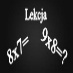 Światowy Dzień Tabliczki Mnożeni
2015-09-24 13:22
W piątek- 25 września- nasi uczniowie "przepytają" dorosłych tabliczki mnożenia. Jest to już V akacja organizowana pod hasłem "Młodsi sprawdzają, jak starsi tabliczkę mnożenia znają". Sprawdzian kl. VI- informacje
2015-09-14 15:29
Informacja dla rodziców
Komunikat o przyborach
Komunikat o dostosowaniach form i warunków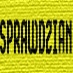 Modyfikacja podziału godzin
2015-09-05 13:41
PODZIAŁ GODZIN DLA KLAS I-VI Zarządzenie dyrektora szkoły w sprawie dni wolnych od zajęć dydaktycznych
2015-08-26 07:06
ZARZĄDZENIE NR 2/ 2015/2016 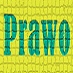 WYPRAWKA SZKOLNA DLA UCZNIÓW KLAS III
2015-07-08 17:50Pomoc w formie wyprawki szkolnej na zakup podręczników
( bez ćwiczeń) w kwocie 225 zł- w roku szkolnym 2015/16- przysługuje tylko dzieciom z klasy III.  Pomoc należy się dla uczniów pochodzących z rodzin, w których dochód na osobę w rodzinie (wyliczony na podstawie ustawy o świadczeniach rodzinnych) – nie przekracza 574 zł( netto).


WNIOSEK DO POBRANIA
Kryterium dochodowe- wyjaśnienia i sposób dokumentowania
DZIENNIK USTAW
ZARZĄDZENIE WÓJTA